LETTRE-TYPE_11 : Un modèle de lettre pour utiliser votre faculté de renonciation lors d’un démarchage physique (à domicile par exemple) 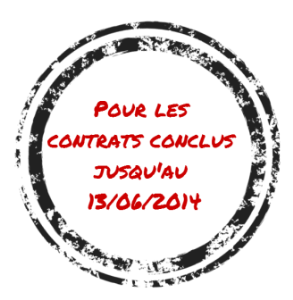 --------------------------------------------------------------------------------------------------------------------------Votre association locale de l’UFC-QUE CHOISIR vous aide à résoudre vos litiges. Découvrez-en plus sur notre fonctionnement et les modalités d’adhésion en consultant notre site.-------------------------------------------------------------------------------------------------------------------------NomAdresseCP Ville Tel :Mail :Réf :SociétéAdresseCP VilleLieu, dateLettre Recommandée avec Accusé de RéceptionObjet : Annulation de commandeMadame, Monsieur,Je soussigné(e) … (prénom nom), déclare annuler la commande ci-après, comme m’y autorise l’article L121-25 du code de la consommation :- Nature du bien ou du service commandé.- date de la commande.- Nom du client (votre nom).- Adresse du client (votre adresse).Recevez, Madame, Monsieur, mes salutations distinguées.Signature